様式第６号（第２条関係）（住所・氏名）　変　更　届　出　書平成　　年　　月　　日（あて先）神立駅西口地区土地区画整理事業　　　　施行者　土浦・かすみがうら土地区画整理一部事務組合　　　　管理者　　　　　　　　　　　　　　　　　　　次表の土地について存する権利の所有者である私の（住所・氏名）を変更しましたので届け出ます。備考１　住所又は氏名の変更を証する市町村長の証明書を添付してください。２　権利者が法人である場合は、「住所」及び「氏名」欄には法人の主たる事務所の所在地及び名称を記載し、変更を証する法人登記簿の抄本を添付してください。「生年月日」、「性別」及び「職業」欄には記載しないこと。３　「権利種別」欄には、所有権、地上権、賃借権等の区別を記載してください。４　届出人が施行区域内において所有する土地又は権利について全部記載してください。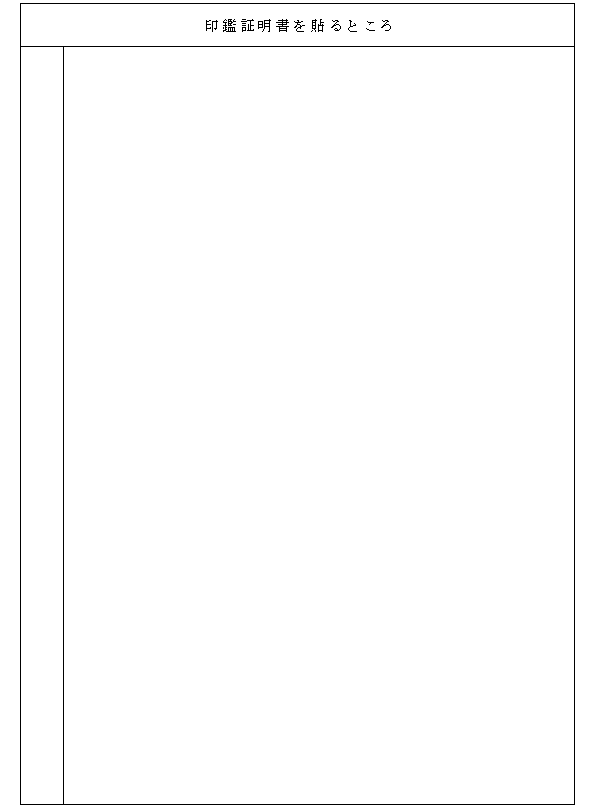 変更後の住所又は氏名変更前の住所又は氏名生年月日年　　月　　日性別職業氏名実印実印実印実印実印町丁目地番権利種別摘　　　　　要